 Родители! Эта информация крайне важна!

С приходом тепла дети много времени проводят на улице и, к сожалению, для своих развлечений зачастую они выбирают крайне опасные места:
- Опоры линий электропередачи
- Вагоны поездов
- Крыши домов

Мы не можем наблюдать за ними 24 часа в сутки, но точно можем объяснить им, что ЭЛЕКТРИЧЕСТВО ОПАСНО!

А ваши дети готовы к безопасным каникулам? Расскажите им, что #электричествоопасно. Пока не поздно!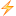 https://vk.com/rosseti_ural?w=wall-19748586_5570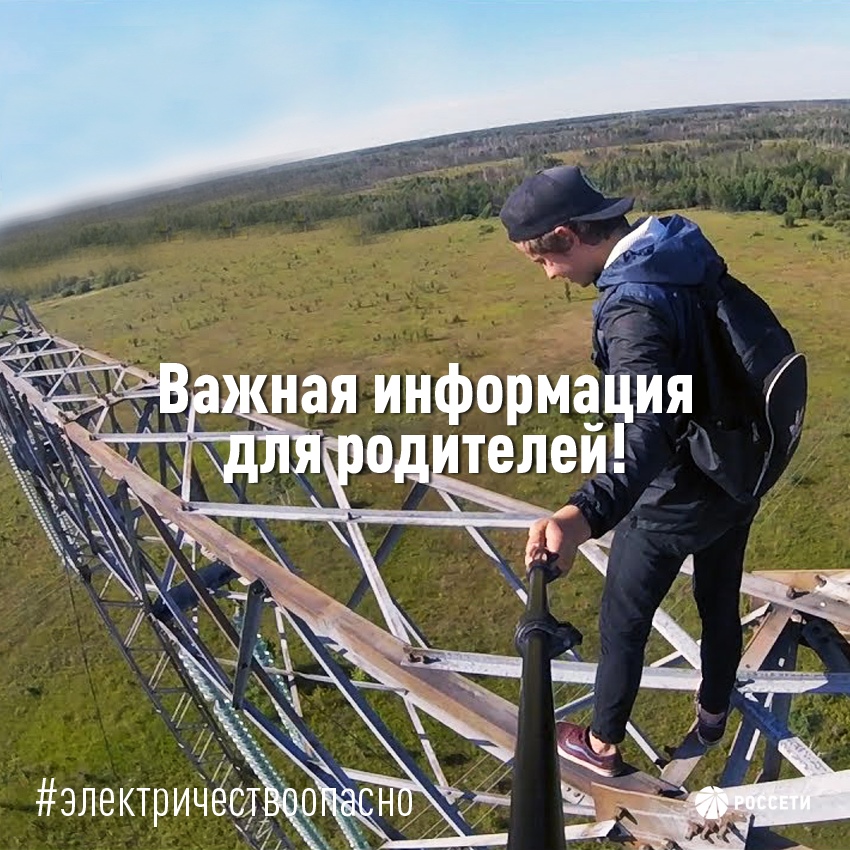 